1. Indifference curves:2. For an individual who consumes only two goods, x and y, the opportunity cost of consuming one more unit of x in terms of how much y must be given up is reflected by:3. If bundles of goods A and B lie on the same indifference curve, one can assume the individual:Questions 4 and 5 refer to an individual whose utility function is given by:​.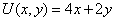 4. With this utility function, the bundle (3,2) provides the same utility as the bundle:5. For this utility function, the MRS:6. Which of these utility functions represent the same preferences as ?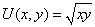 7. If utility is given by , then the person's MRS at the point x = 5, y = 2 is given by: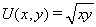 8. If utility is given by , this person's indifference curves are: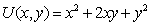 9. Which of the following utility functions best represents the idea that two goods, x and y, are perfect complements?10. If an individual's utility function is quasi-concave, his or her MRS will:11. If utility is given by  then the bundle (3, 2) provides the same utility as the bundle: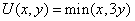 12. Which of the following utility functions would not be consistent with the notion that x and y are both "goods" with positive marginal utilities?Problems 13 and 14 concern the CES utility function: .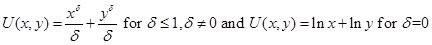 13. For this utility function, marginal utilities are:​14. For this utility function smaller values for  imply:​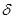 